ПОЛЕЗНЫЕ ИСКАЛКИ  развиваем внимательность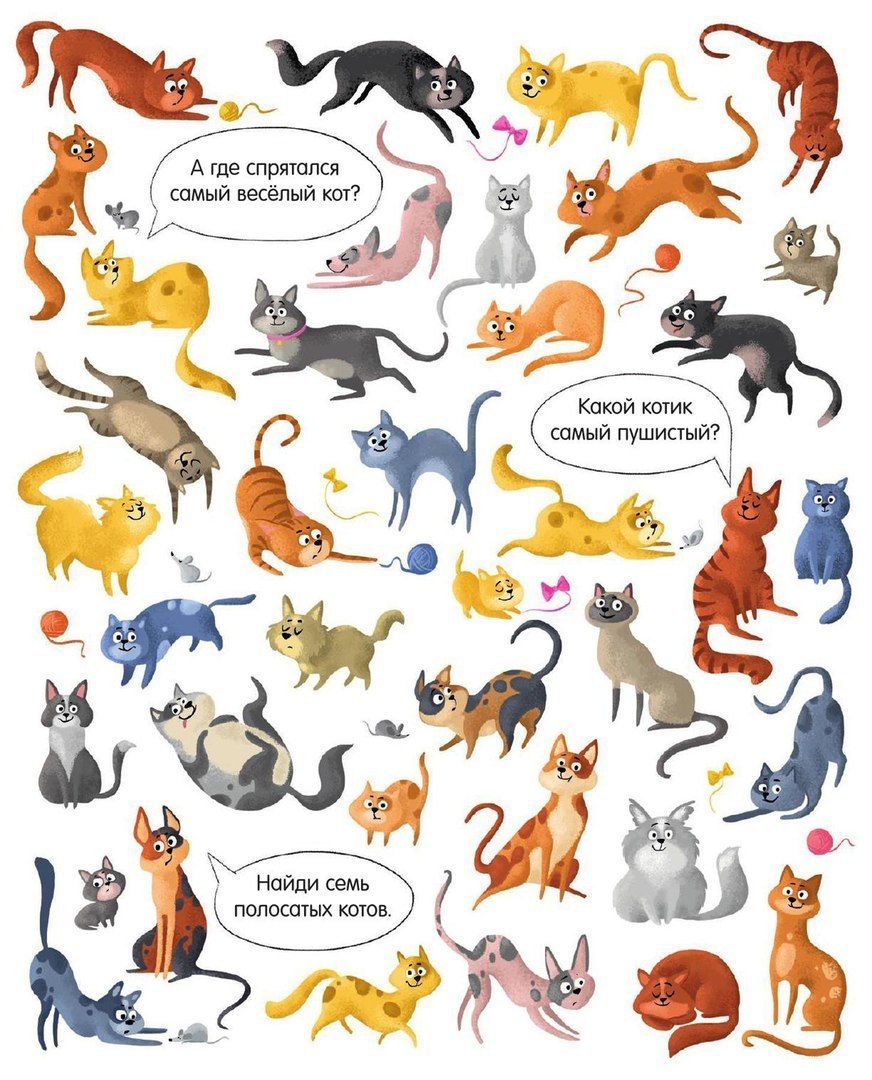 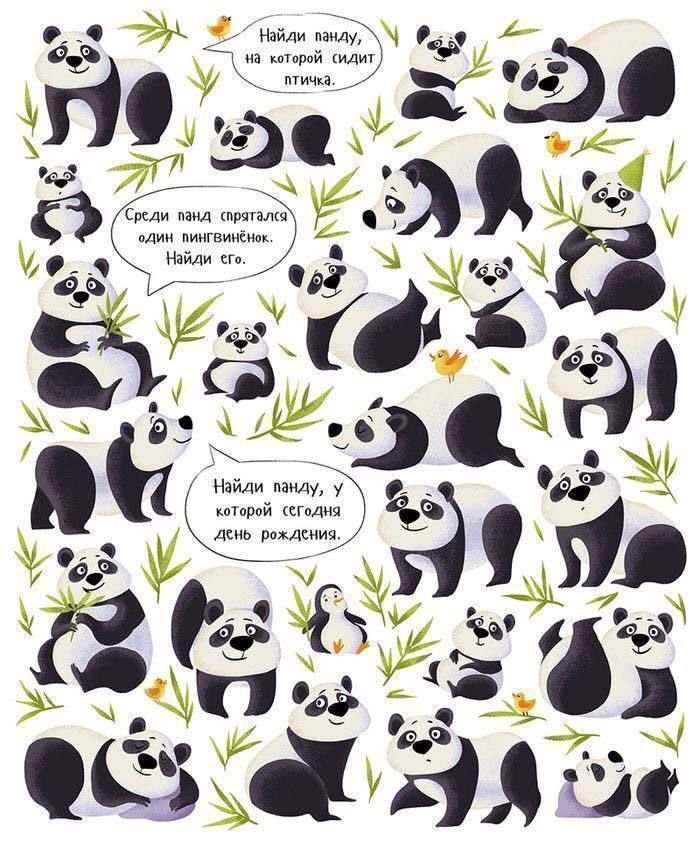 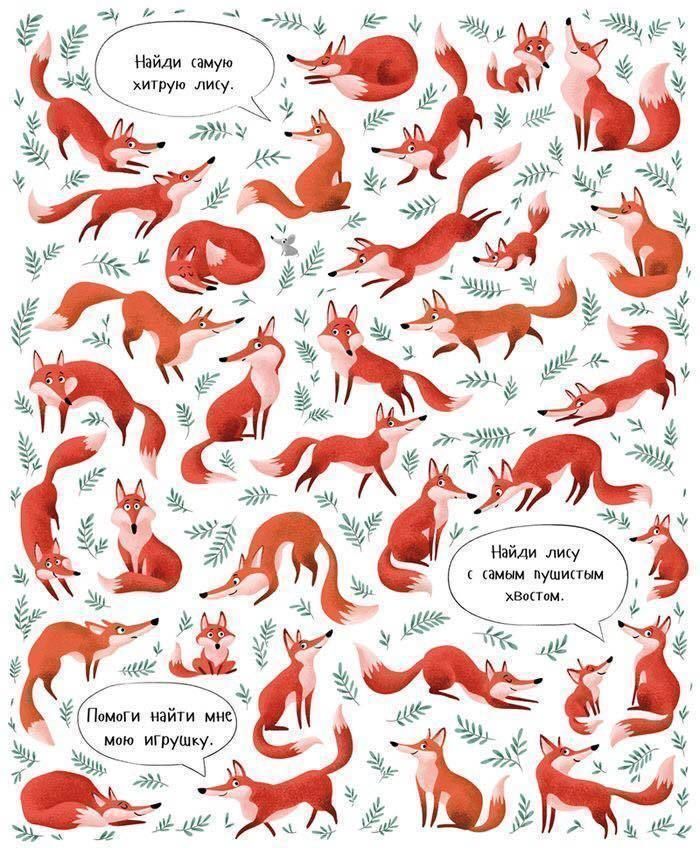 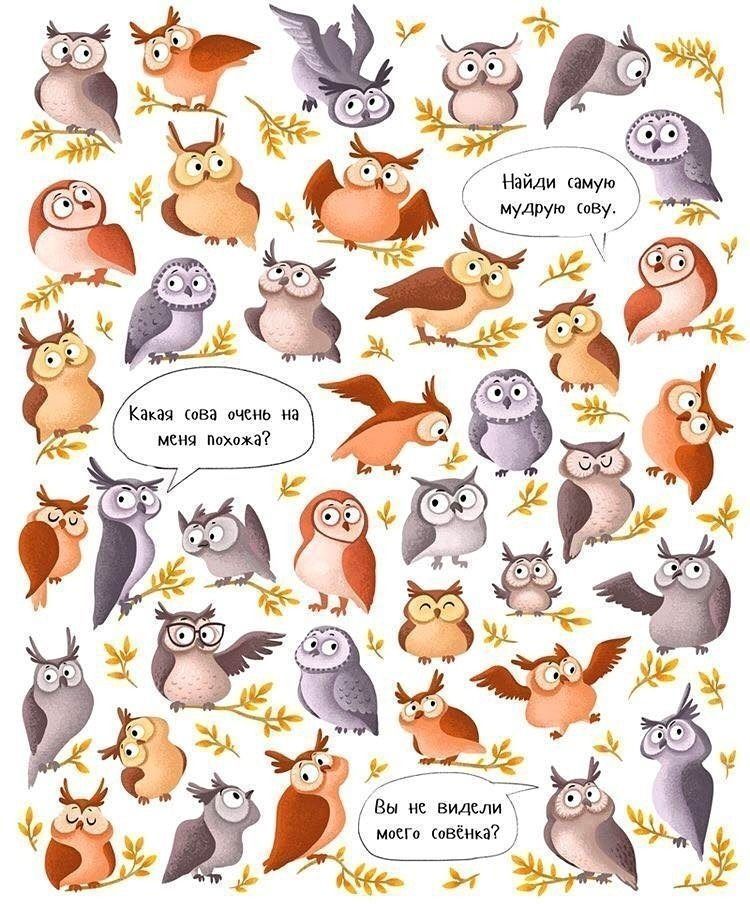 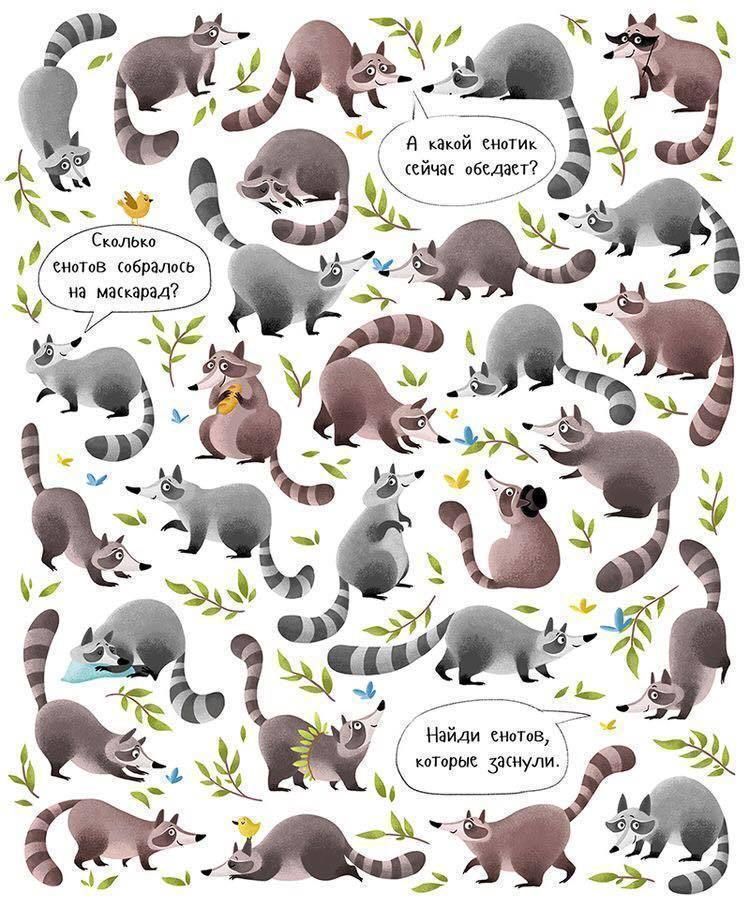 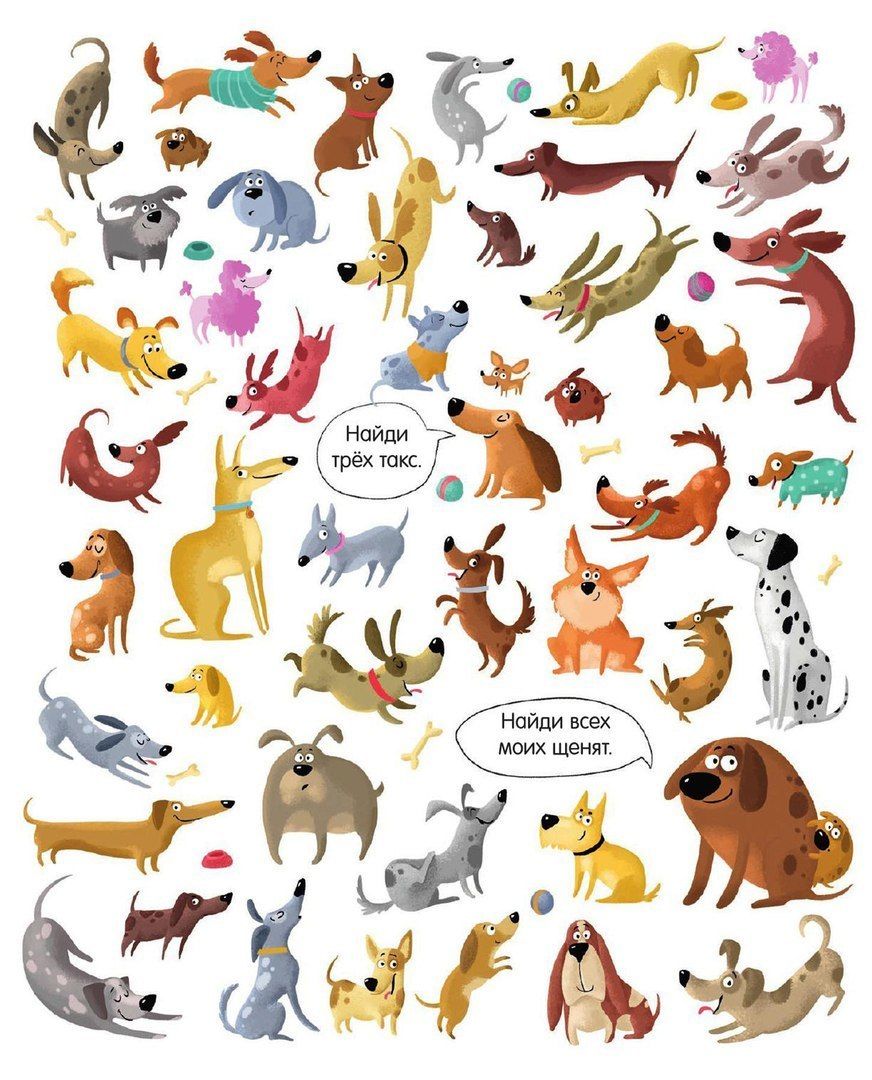 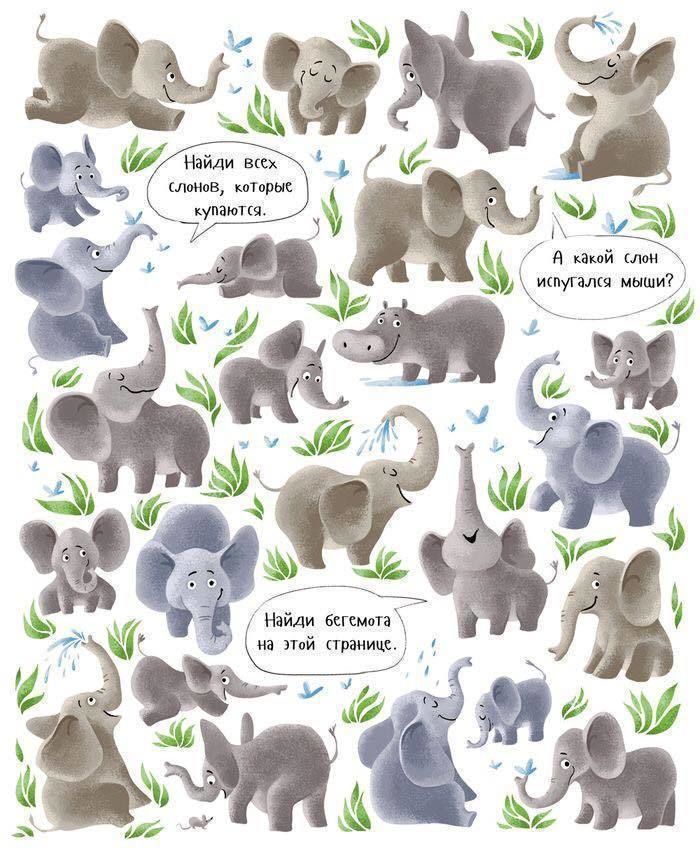 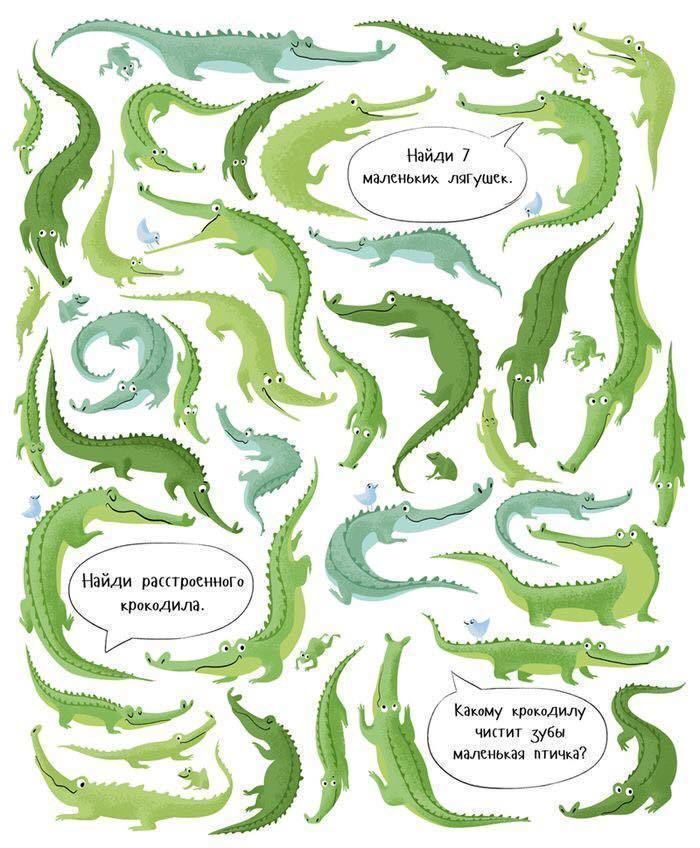 